Namnbyte av budgeten Under arbetets gång med revideringen av självstyrelselagen har man gått in för att inte längre använda olika sammansättningar där ordet landskap ingår när man avser Ålands självstyrelse. (Ålands självstyrelse i utveckling Ålandskommitténs 2013 slutbetänkande, 33/2017 s. 31). Orsaken är att landskapen i Finlands förvaltning föreslås ny ställning i de planerade reformerna och för att undvika sammanblandning mellan de finländska landskapen och landskapet Åland gick man över till att konsekvent kort och gott använda ”Åland” som den självstyrda delen av Finland istället för landskapet Åland.I lagtingsordningens § 51 benämns vår budget som ”Ålands budget”.I linje med detta borde regeringen på Åland konsekvent, där det är möjligt innan lagändringar gjorts, ändra terminologin. Regeringens förslag till budget borde således byta namn från ”Förslag till budget för landskapet Åland 2019”   till ”Förslag till Ålands budget 2019”.FÖRSLAGRubrik för budgeten Sida: pärmenRubriken ändras till: Förslag till Ålands budget 2019Mariehamn den 12 november 2018Britt LundbergJörgen Pettersson		Veronica ThörnroosRunar Karlsson		Harry Jansson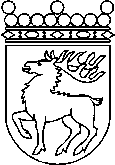 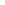 Ålands lagtingBUDGETMOTION nr  39/2018-2019BUDGETMOTION nr  39/2018-2019Lagtingsledamot DatumBritt Lundberg m.fl.2018-11-12Till Ålands lagtingTill Ålands lagtingTill Ålands lagtingTill Ålands lagtingTill Ålands lagting